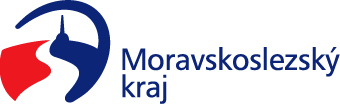 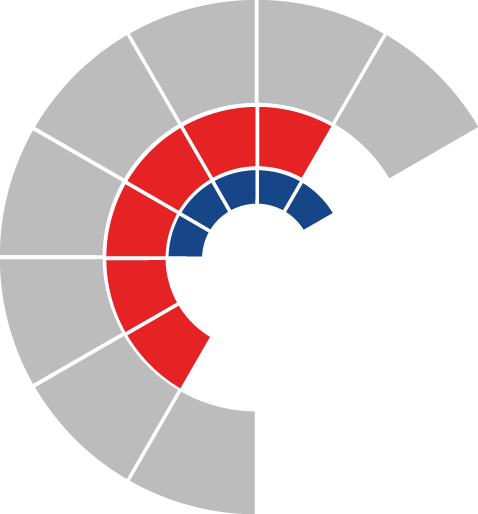 						Výbor pro dopravu zastupitelstva kraje 										 Výpis z usneseníČíslo jednání:	VD21		Datum konání:	21.11.2023Číslo usnesení: 21/159Výbor pro dopravu zastupitelstva krajebere na vědomíinformaci o postupu zajištění dopravní obslužnosti drážní osobní dopravou na trati č. 323 v úseku hranice VÚSC 0720/0800 01–Valašské Meziříčí na území Zlínského kraje od 10. 12. 2023 do 14. 12. 2024, dle předloženého materiáludoporučujezastupitelstvu krajerozhodnout uzavřít dodatek č. 1 Smlouvy o zajištění železniční osobní dopravy mezikrajskými vlaky se Zlínským krajem, sml. ev. č. 04628/2023/DSH, IČO 70891320, dle přílohy č. 2 předloženého materiáluZa správnost vyhotovení:Ing. Natálie KapcalováV Ostravě dne 21.11.2023Ing. Vladimír Návratpředseda výboru pro dopravu